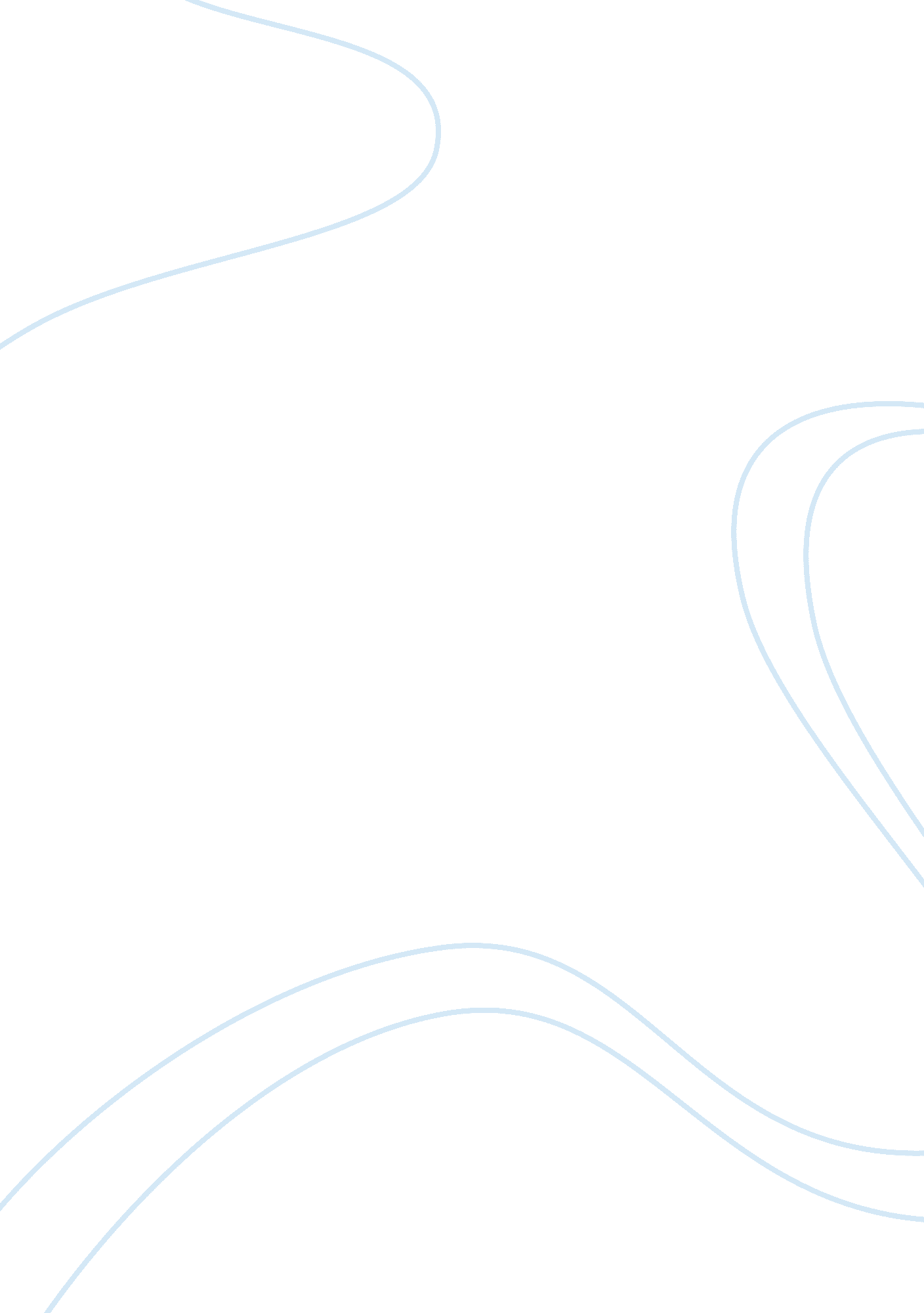 Michael b. jordan: life path and difficult fateLife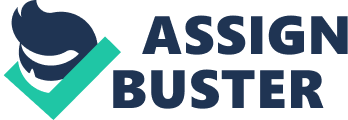 For a lot of people, the name Michael Jordan would quickly bring to mind the image of the former American professional basketball player, who is now the principal owner and chairman of the Charlotte Hornets of the National Basketball Association. In case you are one of these people, then it’s high time you knew about a very successful actor who goes by the same name but with a different middle name “ B” to have Michael B. Jordan. You might remember him for his role as Oscar Grant in the 2013 biographical tragedy film Fruitvale Station but if it still does not ring a bell, then maybe the villain who overthrew his cousin T’Challa with his own opinion on how Wakanda should be ruled in the blockbuster superhero film Black Panther would. Michael B. Jordan, who by the way is in no way related to the former basketball player, started acting professionally in 1999 and has appeared in quite a good number of films and television series, including the Red Tails, Chronicle, That Awkward Moment, Fantastic Four, the HBO series The Wire, the ABC series My Children, and the drama series Friday Night Lights, which aired on NBC. To find out more about the super-talented actor, just keep reading. Michael B Jordan BioBorn as Michael Bakari Jordan on February 9, 1987, in Santa Ana, California, the actor spent the first two years of his life in his birthplace before he moved with his family to Newark, New Jersey. There, he had his high school education at Newark Arts High School and was a part of the school’s basketball team. Before he took the decision to become an actor, Michael was a child model. He began his professional acting career in 1999, making a brief appearance in one episode each of the CBS television sitcom The Sopranos and HBO’s Cosby. He landed his very first major film role in 2001, playing the character of Jamal in the sports comedy-drama Hardball, directed by Brian Robbins. The following year, he played the role of Wallace in the first season of The Wire and even though the role was a small one it earned him an increased recognition. In March 2003, Michael B Jordan made his way into the cast list of the long-running series All My Children, replacing Chadwick Boseman who played the character of Reggie Montgomery. He was on the show until June 2003. From 2006 through 2009, the actor guest starred in an episode of the television series CSI: CrimeScene Investigation, Without a Trace, Cold Case, Burn Notice and Bones. He also starred as C. J alongside Jeffrey Wright, Zoe Saldana, and Melvin Van Peebles in the 2007 film Blackout and as Tariq Brown in Pastor Brown. Also in 2009, Michael B Jordan appeared in 13 episodes of the Canadian sitcom The Assistants and was cast in a lead role on the NBC show Friday Night Lights where he appeared in 26 episodes as Vince Howard from 2009 until the end of the show in 2011. In 2010, Nylon Magazine’s Young Hollywood Issue listed Michael B Jordan among the 55 faces of the future. That same year, he made a guest appearance in Lie to Me and in the ‘ Inhumane Society’ episode of Law & Order: Criminal Intent. He was also cast in a recurring role on NBC’s television show Parenthood, portraying the character of Alex. Michael B. Jordan in Black Panther Image SourceIn 2011, he took the 80th spot on BuddyTV’s list of TV’s Sexiest Men of that year and in the following year, the actor featured in the films Red Tails and Chronicle and guest starred in one episode of the final season of the series House. The year 2013 saw the actor starring in Fruitvale Station, where he played the role of a shooting victim and received a lot of accolades for his performance. He went on to and voiced the character of Pretty Boy Flizzy in an episode of The Boondock and also featured in the film That Awkward Moment. In 2015, Michael played the starring role of Johnny Storm in the movie Fantastic Four, which was a flop but later in the same year, he bounced back with the role of Adonis Creed in the Rocky sequel Creed. Two years later, Michael B Jordan starred as the villain in Black Panther, earning critical acclaim for his performance as Erik Killmonger. Later in 2018, he starred as Guy Montag alongside Michael Shannon and Sofia Boutella in Fahrenheit 451, a television film which he also executive produced. Also in the same year, the actor reprised his role as boxer Adonis Creed in Creed II, a sequel to the 2015 film Creed. So far in 2019, Michael has voiced the character of Julian Chase in the animated web series Gen: Lock and appeared in the Netflix superhero series, Raising Dion, which is yet to be released. His Net WorthMichael B Jordan has appeared in many blockbuster films and TV series some of which are 2018’s Black Panther, Fahrenheit 451, and Creed II. For his role in the former, the actor was paid $2 million while the latter made him between $3 million to $4 million richer, bringing his net worth to an estimated $8 million at the end of 2018. Also an executive producer, Jordan in 2016, established a production company, Outlier Society Productions, which produces the series Gen: Lock and is also working towards the release of the fil, Just Mercy. Family – Parents, Girlfriend, WifeThe actor is the son of Michael A. Jordan (father) and an artist and high school guidance counselor named Donna (mother). He has two siblings, an older sister, Jamila, and a younger brother named Khalid. While his sister works in production, his brother played football at Howard University. Since he became a Hollywood star, a lot of Michael B Jordan’s fans have craved to know his relationship status. In the summer of 2018, he was linked to a lady known as Ashlyn Castro, but at the moment, the status of their speculated relationship is unclear and this is because, in November of the same year, the actor while speaking to Extra about his current relationship status at the premiere of Creed II, which he attended alone, confirmed that he was not just single but completely single. See Also: Michael Pitt – Bio, Movies And TV Shows, Is He Related To Brad Pitt? Michael B Jordan HeightThe handsome actor stands at 5 feet 11inches (182 cm) and weighs 69 kg (152 pounds). He has a body measurement of chest: 43 inches, waist: 33 inches, and arms/biceps: 15 cm. Michael also wears shoe size 9 (US) and has brown eyes and black hair. 